РАССМОТРЕНО                                                          УТВЕРЖДЕНОна заседании	Директор МОУ СОШ 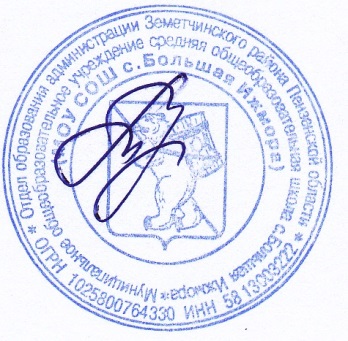 педагогического совета	с. Большая ИжмораПротокол №1	_____Т.А. Чичвархинаот «31» августа 2023 г.	Приказ № 71 	от «31» августа 2023 г.Адаптированная рабочая программа (вариант 1)  «Ручной труд»4 классПояснительная запискаРабочая программа по ручному труду предназначена для учащихся 4 класса с умственной отсталостью (интеллектуальными нарушениями).Рабочая программа разработана в  соответствии с Федеральным законом от 29.12.2012 № 273 – ФЗ «Об образовании в Российской Федерации», с  приказом от 19.12.2014 № 1599 об утверждении  Федерального государственного образовательного стандарта для обучающихся с умственной отсталостью (интеллектуальными нарушениями), на основе программы «Занимательный труд» для специальных (коррекционных) образовательных учреждений 0–4 классы»,  автор А. М. Щербакова 	Цель рабочей программы – всестороннее развитие личности учащегося младшего возраста с умственной отсталостью в процессе формирования трудовой культуры и подготовки его к последующему профильному обучению в старших классах.Рабочая программа по ручному труду в 4    классе решает следующие задачи:выявлять актуальные и потенциальные способности учащихся в трудовом обучении;обучать простейшим технологическим знаниям и практически умениям, которые служат опорой для усвоения учебного материала в дальнейшей трудовой подготовке;расширять знания о материалах и их свойствах, технологиях использования;формировать практические умения и навыки использования различных материалов в предметно-преобразующей деятельности;развивать аналитико-синтетическую деятельность, деятельность сравнения, обобщения; совершенствовать умения ориентироваться в задании, планировании работы, последовательном изготовлении изделия, контролировать свою работу (определять правильность действий и результатов, оценивать качество готовых изделий;корригировать интеллектуальные и физические недостатки учащихся с учётом их возрастных особенностей, ручную моторику; зрительно-двигательную координацию путем использования вариативных и многократно повторяющихся действий с применением разнообразного трудового материала;воспитывать положительные качества личности ученика, интерес к разнообразным видам труда.В программе   по ручному труду обозначены два уровня овладения предметными результатами: минимальный и достаточный. Достаточный уровень освоения предметными результатами не является обязательным для всех обучающихся. Минимальный уровень является обязательным для всех обучающихся с умственной отсталостью. Отсутствие достижения этого уровня в 4 классе не является препятствием к продолжению образования по данному варианту программы. Знания оцениваются в соответствии с двумя уровнями, предусмотренными рабочей программой   4 класса по 5-балльной шкале системы отметок.  Оценка достижения обучающимися с умственной отсталостью (интеллектуальными нарушениями) предметных результатов осуществляется на принципах индивидуального и дифференцированного подходов. Усвоенные обучающимися даже незначительные по объему и элементарные по содержанию знания и умения должны выполнять коррекционно-развивающую функцию. Общая характеристика учебного предмета с учетом особенностей его освоения обучающимисяРучной труд как школьный учебный предмет имеет важное коррекционно – развивающее значение, так как уроки ручного труда оказывают существенное воздействие на интеллектуальную, эмоциональную и двигательную сферу, способствуют формированию личности ребенка, воспитанию у него положительных навыков и привычек.Рабочая программа по ручному труду в 4 классе включает следующие разделы:Работа с природным материалом.Работа с металлом.Работа с бумагой.Работа с древесными материалами.Комбинированные работы.Работа с текстильными материалами.В 4 классе программный материал уроков ручного труда носит целенаправленный характер и способствует развитию самостоятельности, планирования, контроля и оценки действий и результатов деятельности в соответствии с поставленной целью учащихся при выполнении трудовых заданий. Рабочей программой определён объём познавательного материала: простейшие сведения о применении, назначении и свойствах бумаги, ниток, ткани, природных материалов, металлов, предусмотрена работа с проволокой, древесиной и комбинированные работы; группы инструментов, правила обращения с ними; санитарно – гигиенических требованиях к работе с разными материалами. Работа с природным материалом.  В 4 классе в процессе обучения данный вид работы направлен на закрепление приёмов работы с природными материалами, их свойствами и применением, с заготовкой природных материалов, с инструментами, используемыми с природными материалами (шило, ножницы) и правилами работы с ними. Работа с металлом. Получают элементарные сведения о металле, о применении, видах и свойствах металла. Продолжают работать с фольгой, получать сведения о проволоке, о применении проволоки в изделиях, свойствах проволоки, о приёмах работы с проволокой.Работа с бумагой. Программой предусмотрено закрепление и совершенствование таких умений, как резание ножницами, сгибание, сминание и склеивание бумаги, экономная разметка, приёмы разметки: по шаблону и с помощью линейки.  На уроках ручного труда учащиеся продолжают получать знания о поделочных и подручных материалах, их свойствах и приёмах обработки, о применении этих материалов в быту, в игре, об инструментах и правилах безопасной работы с ними. Учебный материал направлен на обогащение опыта ребёнка знаниями и сведениями о подручных материалах, об окружающем рукотворном мире, созданном из этих материалов, на формирование трудовых умений и навыков и на овладение техническими приёмами обработки данных материалов.  Работа с древесными материалами. Продолжают получать элементарные сведения о древесине, свойствах древесины и изделиях из неё, заготовках древесины, способах обработки древесины ручными инструментами и приспособлениями (зачистка напильником, наждачной бумагой), знакомиться с новыми приёмами работы.Комбинированные работы. Данный радел предполагает работу с различными материалами, умением их подбирать и сочетать. Закрепляются приёмы работы с бумагой, проволокой, текстильными материалами. Работа с текстильными материалами. При работе в данном разделе продолжается работа по получению элементарных сведений о нитках, о применении и свойствах ниток, о видах работ с нитками. Учащиеся закрепляют умение отмеривать нитки, способ вдевания нитки в иголку, закрепление нитки в начале и в конце работы, выполняют прямой стежок «вперёд иголку», косой обмёточный и соединительный стежки. В 4 классе продолжают работать с тканью, с инструментами и приспособлениями, используемыми при работе с тканью. Закрепляют правила хранения игл, виды работы с нитками. Повторяют приёмы раскроя деталей из ткани, последовательность. Знакомятся с видами ремонта одежды (пришивание пуговиц, вешалок, карманом и т.д.); пришиванием пуговиц (с двумя и четырьмя сквозными отверстиями, с ушком); изготовление и пришивание вешалки. Уроки ручного труда в 4 классе необходимо проводить в специально оборудованной мастерской. Отличительной особенностью обучения в 4 классе является формирование умений учащихся, которое должно включать дозированную (с постепенным уменьшением) помощь в ориентировке и планировании работы.  Каждый урок ручного труда имеет свои особенности, но на каждом уроке учащиеся поэтапно знакомятся с организацией труда, учатся ориентироваться в задании, анализировать образец, отмечать количество деталей, их форму, способы крепления, планировать работу, делать разметку, выполнять приёмы обработки материалов, подводить итоги. Уроки ручного труда   тесно связаны с уроками чтения, рисования, математики.Результаты освоения учебного предметаПрограмма обеспечивает достижение учащимися личностных результатов:-  осознание себя как гражданина России; формирование чувства гордости за свою Родину; - формирование уважительного отношения к иному мнению, истории и культуре других народов;- развитие адекватных представлений о собственных возможностях, о насущно необходимом жизнеобеспечении;- овладение начальными навыками адаптации в динамично изменяющемся и развивающемся мире;- овладение социально-бытовыми умениями, используемыми в повседневной жизни;-  владение навыками коммуникации и принятыми нормами социального взаимодействия;- способность к осмыслению социального окружения, своего места в нём, принятие соответствующих возрасту ценностей и социальных ролей;- принятие и освоение социальной роли обучающегося, формирование и развитие социально значимых мотивов учебной деятельности;- развитие навыков сотрудничества с взрослыми и сверстниками в разных социальных ситуациях; - формирование эстетических потребностей, ценностей и чувств;- развитие этических чувств, доброжелательности и эмоционально- нравственной отзывчивости, понимания и сопереживания чувствам других людей;- формирование установки на безопасный, здоровый образ жизни, наличие мотивации к творческому труду, работе на результат, бережному отношению к материальным и духовным ценностям;-  формирование готовности к самостоятельной жизни.Программа обеспечивает достижение учащимися 4 класса базовых учебных действий:1.  Личностные учебные действия:способность к осмыслению социального окружения, своего места в нём, принятие соответствующих возрасту ценностей и социальных ролей;положительное отношение к окружающей действительности, готовность к организации взаимодействия с ней, и эстетическому её восприятию; самостоятельность в выполнении учебных заданий, поручений, договорённостей;понимание личной ответственности за свои поступки на основе представлений о этических нормах и правилах поведения в современном обществе.2.  Коммуникативные учебные действияиспользовать принятые ритуалы социального взаимодействия с одноклассниками и учителем;вступать в контакт и работать в коллективе (учитель – ученик, ученик – ученик, ученик – класс, учитель – класс);обращаться за помощью и принимать помощь;слушать и понимать инструкцию к учебному заданию в разных видах деятельности и в быту;сотрудничать со взрослыми и сверстниками в разных социальных ситуациях;доброжелательно относиться, сопереживать, конструктивно взаимодействовать с людьми.3.  Регулятивные учебные действия:входить и выходить из учебного помещения со звонком;ориентироваться в пространстве класса (зала, учебного помещения);пользоваться учебной мебелью;адекватно использовать ритуалы школьного поведения (поднимать руку, вставать и выходить из – за парты и т.д.);работать с учебными принадлежностями (инструментами) и организовывать своё рабочее место;принимать цели и произвольно включаться в деятельность, следовать предложенному плану и работать в общем темпе;активно участвовать в деятельности, контролировать и оценивать свои действия и действия одноклассников; соотносить свои действия и их результаты с заданными образцами, принимать оценку деятельности, оценивать её с учётом предложенных критериев, корректировать свою деятельность с учётом выявленных недочётов.Предметные результатыК концу обучения в 4   классе учащиеся должны знать:   Достаточный уровень.названия и технологические свойства материалов, используемых для изготовления поделок;названия и назначение инструментов, указанных в программе, правила безопасной работы с ними.Минимальный   уровень:названия и основные свойства материалов;названия и назначение инструментов, (с помощью учителя) указанных в программе;правила безопасной работы с инструментами.К концу обучения в 4   классе учащиеся должны уметь:   Достаточный уровень.анализировать образец, указывая количество и форму деталей, а также особенности их соединения;планировать предстоящую работу с опорой на образец изделия, исходные детали и предметную инструкционную карту;сравнивать качество выполненной работы с опорой на образец и грамотно выражать результаты сравнения в устном высказывании;определять форму заготовки по объёмному образцу несложной конструкции;осуществлять поэтапный и итоговый контроль качества в сравнении с образцом;готовить отчёт о выполненной работе, включающий называние изделия, материалов, из которых оно выполнено, его назначение;описывать последовательность операций по изготовлению изделия;оценивать степень сложности работы.Минимальный   уровень:анализировать образец, указывая количество и форму деталей;планировать предстоящую работу с опорой на образец изделия, исходные детали и предметную инструкционную карту;сравнивать качество выполненной работы с опорой на образец;определять форму заготовки по объёмному образцу несложной конструкции;Содержание учебного предметаРабота с природным материалом.Экскурсия в природу с целью сбора природного материала.Изготовление по устному описанию птицы из шишек, веточек, пластилина.Работа с металлом.Упражнения с проволокой в сгибании и отрезании кусачками. Изготовление из проволоки декоративных фигурок птиц и зверей.Упражнения с приёмами обработки фольги. Изготовление сувенира, выполненного давлением по способу чеканки «Рыбка».Работа с бумагой.Разметка картона и бумаги по линейке в целых сантиметрах. Изготовление игрушки – вертушка.Упражнение в разметке бумаги и картона по линейке. Изготовление поздравительной открытки.Изготовление изделия «Разборная ёлочка».Изготовление ёлочной гирлянды.Изготовление плоских карнавальных полумасок. Отделка изделий аппликативными украшениями.Работа с древесными материалами.Экскурсия в столярную мастерскую «Кто работает с древесными материалами (плотник, столяр)».Подготовительные упражнения: вбить гвоздь в древесину мягкой породы, извлечь гвоздь и распрямить.Способы обработки древесины ручными инструментами (пиление, заточка точилкой). Самостоятельная сборка по образцу и представлению машины из полуфабрикатов.Окраска изготовленных изделий гуашевыми красками.Аппликация из древесных материалов «Ёжик в лесу» (опилок, карандашной стружки).Комбинированные работы.Изготовление новогоднего сувенира «Веточка ели на подставке».Изготовление изделия «Бумажные цветы».Работа с текстильными материалами.Экскурсия в швейную мастерскую «Применение и назначение ткани в жизни человека». Скручивание ткани. Игрушка «Кукла-скрутка».Изготовление игольницы в форме сердечка из двух деталей.Аппликация на ткани «Грибочки».Изготовление по образцу салфетки – прихватки.Изготовление сервировочной салфетки с бахромой и вышиванием по линии мережки.Ремонт одежды. Пришивание пуговиц с двумя сквозными отверстиями.Ремонт одежды. Пришивание пуговиц с четырьмя сквозными отверстиями, с ушком.Изготовление и пришивание вешалки.Тематическое планированиеКалендарно- тематическое планирование по ручному труду4 класс (1 час в неделю).                                   Наименование    разделовВсего часов1.Работа с природным материалом. 2ч2.Работа с металлом.3ч3.Работа с бумагой.7ч4.Работа с древесными материалами.6ч5.Комбинированные работы.4ч6.Работа с текстильными материалами.12ч34ч№п/пТема урокаКол- во часовДата№п/пТема урокаКол- во часов1.Экскурсия в природу с целью сбора природного материала.1ч2.Изготовление по устному описанию птицы из шишек, веточек, пластилина.1ч3.Упражнения с проволокой в сгибании и отрезании кусачками. Изготовление из проволоки декоративных фигурок птиц и зверей. 1ч4-5.Упражнения с приёмами обработки фольги. Изготовление сувенира, выполненного давлением по способу чеканки «Рыбка».2ч6-7Разметка картона и бумаги по линейке в целых сантиметрах.Изготовление игрушки – вертушка.2ч8Упражнение в разметке бумаги и картона по линейке. Изготовление поздравительной открытки.1ч9Экскурсия в столярную мастерскую «Кто работает с древесными материалами (плотник, столяр)». 1ч10Подготовительные упражнения: вбить гвоздь в древесину мягкой породы, извлечь гвоздь и распрямить.1ч11-12Изготовление изделия «Разборная ёлочка».2ч13Изготовление ёлочной гирлянды.1ч14Изготовление плоских карнавальных полумасок. Отделка изделий аппликативными украшениями.1ч15-16Изготовление новогоднего сувенира «Веточка ели на подставке».17-18.Изготовление изделия «Бумажные цветы».2ч19Экскурсия в швейную мастерскую «Применение и назначение ткани в жизни человека». Скручивание ткани. Игрушка «Кукла-скрутка».1ч20-21Изготовление игольницы в форме сердечка из двух деталей.2ч22Аппликация на ткани «Грибочки».1ч23-24Изготовление по образцу салфетки –  прихватки.2ч25-26Изготовление сервировочной салфетки с бахромой и вышиванием по линии мережки.2ч27.Способы обработки древесины ручными инструментами (пиление, заточка точилкой). 1ч28.Самостоятельная сборка по образцу и представлению машины из полуфабрикатов.1ч29.Окраска изготовленныхизделий гуашевыми красками.1ч30Аппликация из древесных материалов «Ёжик в лесу» (опилок, карандашной стружки).1ч31Ремонт одежды. Пришивание пуговиц с двумя сквозными отверстиями.1ч32Ремонт одежды. Пришивание пуговиц с четырьмя сквозными отверстиями, с ушком.1ч33-34Изготовление и пришивание вешалки.2ч